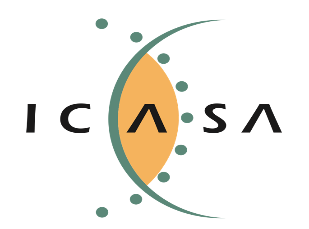 Annexure A Scope of WorkMandatory Requirements Bidder must be a manufacturer or an authorize partner having direct purchase & support with original equipment manufacturer (OEM)Description ComplyComplyIf “Yes” then provide proofSeamless integration to IT Infrastructure:CISCO px GridThroughput:IPS at least 34 GbpsDDos MitigationScalableCarrier-gradeCentralised management, logging, monitoring and reportingRock mountable5- year support and maintenance 24x7